            2016 Swim Meet Sanction Application(s)                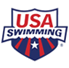 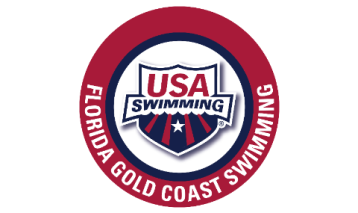 2016 Meet bids must be received by May 1st, with a $75.00/ ($25 Sizzlers) deposit per meet requested, by either check or credit card on file with the treasurerThe host team confirms that the meet(s) will be conducted in accordance with the requirements of Article 202 of USA Swimming Rules & Regulations, specific reference to 202.2.8 (sanction) or 202.4.6 (approval) thereof which provides that:” In granting this sanction(s) it is understood and agreed that USA Swimming/ Florida Gold Coast Swimming shall be free from any liabilities or claims for damages arising by reason of injuries to anyone during the conduct of the event(s)”___________________________________                       		___________________		Date Rec _______________	Amount owed____________(Applicant)                                			(Date)							Swim Meet Sanction application(s) to:  Jim McCombs at: mccombj@martin.k12.fl.us: 2801 S Kanner Hwy, Stuart, FL 34994	Paying with   Ck   or   CC    (circle one)Meet Bid #Meet Bid #	Meet Bid #Name of Meet:Name of Meet:Name of Meet:Date of Meet:Date of Meet:Date of Meet:Host Team:Host Team:Host Team:Meet Location:Meet Location:Meet Locations:Meet Director:Email:Phone #:Meet Director:Email:Phone #:Meet Director:Email:Phone #:Length Course:Length Course:Length Course:	Amount of Racing Lanes:Amount of Racing Lanes:Amount of Racing Lanes:Meet Format: Timed Finals _____Finals ______Meet Format: Timed Finals _____  Finals ______Meet Format:  Timed Finals _____Finals _____Participants:  Age Group ____ Seniors ____ Both ____Participants:   Age Group ____ Seniors ____ Both ____Participants:   Age Group ____ Seniors ____ Both ____Meet Type:  Open ____ Invite ____ Closed_____Meet Type:  Open _____ Invite _____ Closed _____Meet Type:     Open ____ Invite ____ Closed ____Time Standard:  Time Standards:Time Standards: